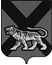 ТЕРРИТОРИАЛЬНАЯ ИЗБИРАТЕЛЬНАЯ КОМИССИЯ ГОРОДА  ДАЛЬНЕГОРСКАР Е Ш Е Н И Е 03 июня 2021 г.                              г. Дальнегорск                                          № 26/6В соответствии с пунктом 7 статьи 33 Федерального закона «Об основных гарантиях избирательных прав и права на участие в референдуме граждан Российской Федерации», частью 21 статьи 40 Избирательного кодекса Приморского края, территориальная избирательная комиссия Дальнегорского городского округаРЕШИЛА:Установить Объем сведений о кандидатах в депутаты Думы Дальнегорского городского округа, представленных при их выдвижении, подлежащих доведению до сведения избирателей при  проведении дополнительных выборов депутатов Думы Дальнегорского городского округа по одномандатным  избирательным округам № 1, № 2, № 14, назначенных на 22 августа 2021 года  (прилагается).Разместить настоящее решение на официальном сайте Дальнегорского городского округа в разделе «Территориальная избирательная комиссия» в информационно-телекоммуникационной сети «Интернет» Направить настоящее решение в Избирательную комиссию Приморского края для размещения на официальном сайте в информационно-телекоммуникационной сети «Интернет».Председатель комиссии                                                   С.Г. КузьмиченкоСекретарь комиссии					             О.Д. ДеремешкоПриложение к решению территориальной  избирательной комиссии города Дальнегорскаот  03 июня 2021 г. № 26/6ОБЪЕМ СВЕДЕНИЙо кандидатах в депутаты Думы Дальнегорского городскогоокруга, представленных при их выдвижении, подлежащих доведениюдо сведения избирателей при  проведении дополнительных выборов депутатов Думы Дальнегорского городского округа поодномандатным избирательным округам № 1, № 2, № 14,назначенных на 22 августа 2021 годаФамилия, имя, отчество; год рождения; место жительства (наименование субъекта Российской Федерации, района, города, иного населенного пункта);  основное место работы или службы, занимаемая должность (в случае отсутствия основного места работы или службы – род занятий).Если кандидат является депутатом и осуществляет свои полномочия на непостоянной основе – сведения об этом с указанием наименования соответствующего представительного органа.Сведения о принадлежности к политической партии (иному общественному объединению) и своем статусе в этой политической партии (этом общественном объединении) (если такие сведения указаны в заявлении о согласии баллотироваться).Сведения о судимости кандидата, а  если судимость снята или погашена, - также сведения о дате снятия или погашения судимости (при наличии).Сведения о том, что являясь физическим лицом, выполняет функции иностранного агента, или кандидатом, аффилированным с выполняющим функции иностранного агента лицом. Сведения о том, кем выдвинут кандидат (если кандидат выдвинут избирательным объединением – слова «выдвинут» с указанием наименования  соответствующей политической партии, а  если кандидат сам выдвинул свою кандидатуру – слово «самовыдвижение»).Сведения о профессиональном образовании.Об установлении Объема сведений о кандидатах в депутаты Думы Дальнегорского городского округа, представленных при их выдвижении и подлежащих доведению до сведения избирателей при  проведении  дополнительных выборов депутатов Думы Дальнегорского городского округа по одномандатным избирательным округам № 1, № 2, № 14, назначенных на 22 августа 2021 года 